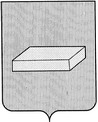 ГОРОДСКАЯ ДУМА  ГОРОДСКОГО  ОКРУГА  ШУЯР Е Ш Е Н И Е		от 18 ноября	2015 года				№ 64Об утверждении положений о постоянных комитетах городской Думы	Рассмотрев предложения председателя городской Думы городского округа Шуя Д.Е. Платонова, в соответствии со статьей 25 Устава городского округа Шуя и статьей 7 Регламента городской Думы, городская ДумаРЕ Ш И Л А:	1. Утвердить Положение о постоянном комитете по социальной политике городской Думы городского округа Шуя шестого созыва (Приложение 1).	2. Утвердить Положение о постоянном комитете по законности и местному самоуправлению городской Думы городского округа Шуя шестого созыва (Приложение 2).	3. Утвердить Положение о постоянном комитете по экономике и бюджетной политике городской Думы городского округа Шуя шестого созыва (Приложение 3).	4. Утвердить Положение о постоянном комитете по городскому хозяйству и охране окружающей среды городской Думы городского округа Шуя шестого созыва (Приложение 4).	5. Решение вступает в силу с момента принятия.	6. Решение Думы городского округа Шуя от 28.04.2010 № 27 «Об утверждении Положений о постоянных комитетах городской Думы» считать утратившим силу.Председатель городской Думы городского округа Шуя                                       Д.Е. ПЛАТОНОВВрио Главы городского округа Шуя                                            С.Ю. РОЩИН